 		                Ice Blast Tournament, St. Louis Mo., January 14- 16, 2017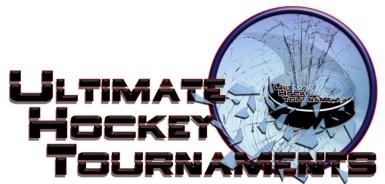                                                             U9 A Division		    Tournament Format. Four teams, with each team playing three preliminary round games.  At the conclusion of preliminary round,                          1st plays 2nd for Championship. 3rd plays 4th for the consolation.Standings		Game Results	TeamPoints Gm1Points Gm2Points Gm3Total PointsTiebreakersGoals AgainstChicago Colts 10022-3  -1 1= -33 2 2= 7Crystal Lake Stingers 12226Wilmette Tribe 22002 3  -5 -1= -32 5 3= 10Jr. Knights0202-3  1  -5= -7 Sat  4:30  4:30PmPmFenton ForumFenton ForumTribeTribeTribeTribe5vs.vs.vs.KnightsKnightsKnightsKnights2Sat  4:30  4:30PmPmAll American RinkAll American RinkStingersStingersStingersStingers3vs.vs.vs.ColtsColtsColtsColts0Sun11:4011:40AmAmFenton ForumFenton ForumStingersStingersStingersStingers5vs.vs.vs.TribeTribeTribeTribe0Sun  4:30  4:30PmPmAll American RinkAll American RinkKnightsKnightsKnightsKnights2vs.vs.vs.ColtsColtsColtsColts1Mon  7:00  7:00AmAmFenton ForumFenton ForumKnightsKnightsKnightsKnights0vs.vs.vs.StingersStingersStingersStingers6Mon  8:30  8:30AmAmRec Plex South- Rink ARec Plex South- Rink AColtsColtsColtsColts3vs.vs.vs.TribeTribeTribeTribe2HOMEHOMEHOMEHOMEAWAYAWAYAWAYAWAYAWAYMonday     Monday     1:301:30PmPmAffton Rink3rd Place-TribeTribeTribeTribeTribe4th Place-4th Place-4th Place-Knights                           Knights                           Knights                           Knights                           MondayMonday   2:45   2:45PmPmAffton Rink1st Place-StingersStingersStingersStingersStingers2nd Place-2nd Place-2nd Place-Colts                        Colts                        Colts                        Colts                        